Общественное  объединение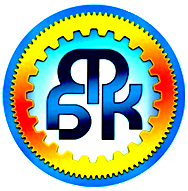 БЕЛОРУССКАЯ ФЕДЕРАЦИЯ КАРТИНГАРеспублика Беларусь, 220023,  г. Минск, ул. Макаенка, 12, к. 206. Р/с 3015033047019, в «Приорбанк» ОАО, ЦБУ 115, код 749 в г. Минск, ул. Кропоткина, 91. УНН 100186643 ОКПО 02148103, тел. +375 29 676 76 93План занятийШколы картинга БФКТренер-инструктор Богдан Михаил СергеевичКласс «МАЛЫШ»Брест 2016ПЛАН-ГРАФИКраспределения учебных часов «Утверждаю»Председатель ОО «БФК»С.Э. Галонский «04» Апреля 2016 г.Журнал учета проведенных занятий№ п/пТемаКол-во часов15 апреля13 мая15 июляIОбщая подготовка (теоретическая часть)2,5 50 мин 50 мин  50 мин-вводные занятия0,255 мин5 мин5 мин-правила проведения соревнований по картингу120 мин20 мин20 мин-правила техники безопасности при проведении учебно-тренировочных сборов120 мин20 мин20 мин-итоговые занятия0,255 мин5 мин5 минIIСпециальная подготовка (практическая часть)2,5 50 мин 50 мин50 мин -Правила ТБ на трассе1,530 мин30 мин30 минУчебная езда на картинге120 мин20 мин20 минВсего часов51 ч 40 мин1 ч 40 мин1 ч 40 мин№п/пФамилия, имя, отчествоГод рожденияДата проведения занятийЗадание для следующего занятия1.2.3.4.5.6.7.8.9.10.11.12